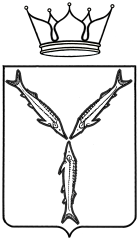 МИНИСТЕРСТВО МОЛОДЕЖНОЙ ПОЛИТИКИИ СПОРТА САРАТОВСКОЙ ОБЛАСТИПРИКАЗот  20.02.2018  №  122г. СаратовО присвоении спортивных разрядовВ соответствии с разрядными нормами и требованиями Единой всероссийской спортивной классификации, административным регламентом по предоставлению министерством молодежной политики, спорта и туризма Саратовской области государственной услуги «Присвоение спортивных разрядов (кандидат в мастера спорта и I спортивный разряд) и квалификационной категории «Спортивный судья первой категории» утвержденным приказом № 287 от 15 августа 2012 года и на основании представленных документовПРИКАЗЫВАЮ:Присвоить спортивный разряд «Кандидат в мастера спорта»:Присвоить I спортивный разряд:Подтвердить спортивный разряд «Кандидат в мастера спорта»:Подтвердить I спортивный разряд:Контроль за исполнением настоящего приказа оставляю за собой.Министр                                                                                                             А.В. Абросимов№ п/пФ.И.О.Вид спортаУчреждение, организация1.Григорьевой Татьяне Геннадьевнеспортивная гимнастикаСРОО «Федерация спортивной гимнастики Саратовской области»2.Ганину Никите ВалерьевичубоксСРОО «Федерация бокса Саратовской области»3.Андрееву Петру Сергеевичуспортивная борьбаОО «Саратовская областная федерация спортивной борьбы»4.Атаеву Турпалали Исаевичуспортивная борьбаОО «Саратовская областная федерация спортивной борьбы»5.Гоппе Никите Ивановичуспортивная борьбаОО «Саратовская областная федерация спортивной борьбы»6.Логочеву Егору Олеговичуспортивная борьбаОО «Саратовская областная федерация спортивной борьбы»7.Мусаеву Магомеду Абдулкеримовичуспортивная борьбаОО «Саратовская областная федерация спортивной борьбы»8.Набиеву Муртузу Сахратулаевичуспортивная борьбаОО «Саратовская областная федерация спортивной борьбы»9.Садояну Мразу Мамеевичуспортивная борьбаОО «Саратовская областная федерация спортивной борьбы»10.Шишканову Олегу Олеговичуспортивная борьбаОО «Саратовская областная федерация спортивной борьбы»11.Бут Роману АлексеевичубоксСРОО «Федерация бокса Саратовской области»12.Беляевой Анастасии Дмитриевнехудожественная гимнастикаОО «Саратовская областная федерация художественной гимнастики»13.Бикташевой Дарие Джамилевнехудожественная гимнастикаОО «Саратовская областная федерация художественной гимнастики»14.До Елизавете Тханьевнехудожественная гимнастикаОО «Саратовская областная федерация художественной гимнастики»15.Санниковой Дарье Романовнехудожественная гимнастикаОО «Саратовская областная федерация художественной гимнастики»16.Скобликовой Арине Леонидовнехудожественная гимнастикаОО «Саратовская областная федерация художественной гимнастики»17.Вержевикиной Анне ВладимировнеплаваниеСРОО «Федерация плавания»18.Карпову Александру АлександровичуплаваниеСРОО «Федерация плавания»19.Марковой Алене ВалерьевнеплаваниеСРОО «Федерация плавания»20.Низамиеву Вадиму ВладиславовичуплаваниеСРОО «Федерация плавания»21.Остапенко Илье АлексеевичуплаваниеСРОО «Федерация плавания»22.Стрельниковой Софии ОлеговнеплаваниеСРОО «Федерация плавания»23.Филиппову Михаилу АнтоновичуплаваниеСРОО «Федерация плавания»24.Хромову Тимофею АндреевичуплаваниеСРОО «Федерация плавания»25.Чиндину Даниилу МихайловичуплаваниеСРОО «Федерация плавания»26.Шатило Олегу ИгоревичуплаваниеСРОО «Федерация плавания»27.Черноситову Алексею Константиновичулегкая атлетикаСРОО «Региональная спортивная федерация легкой атлетики»28.Сильченко Никите Александровичуспортивный туризмСООО «Саратовская областная федерация спортивного туризма»29.Леонтьеву Алексею ДмитриевичутхэквондоСРОО «Ассоциация тхэквондо Саратовской области»№ п/пФ.И.О.Вид спортаУчреждение, организация1.Данилиной Яне Михайловнеспортивная гимнастикаСРОО «Федерация спортивной гимнастики Саратовской области»2.Новичковой Веронике Владимировнеспортивная гимнастикаСРОО «Федерация спортивной гимнастики Саратовской области»3.Великанову Александру Александровичувсестилевое каратэООСОСОРО «Федерация всестилевого каратэ России»4.Ефименко Валерию Александровичувсестилевое каратэООСОСОРО «Федерация всестилевого каратэ России»5.Земсковой Анастасии Андреевневсестилевое каратэООСОСОРО «Федерация всестилевого каратэ России»6.Козыревой Владиславе Витальевневсестилевое каратэООСОСОРО «Федерация всестилевого каратэ России»7.Колдаеву Егору Анатольевичувсестилевое каратэООСОСОРО «Федерация всестилевого каратэ России»8.Поздееву Андрею Антоновичулегкая атлетикаСРОО «Региональная спортивная федерация легкой атлетики»9.Русину Даниилу Владимировичулегкая атлетикаСРОО «Региональная спортивная федерация легкой атлетики»10.Василевич Анастасии Дмитриевнеспортивный туризмСООО «Саратовская областная федерация спортивного туризма»11.Жердеву Дмитрию Алексеевичуспортивный туризмСООО «Саратовская областная федерация спортивного туризма»12.Ледовскому Дмитрию Николаевичуспортивный туризмСООО «Саратовская областная федерация спортивного туризма»13.Сумскому Андрею Андреевичуспортивный туризмСООО «Саратовская областная федерация спортивного туризма»14.Белоглазовой Дарье Андреевнехудожественная гимнастикаОО «Саратовская областная федерация художественной гимнастики»15.Белоглазовой Софье Андреевнехудожественная гимнастикаОО «Саратовская областная федерация художественной гимнастики»16.Варюшиной Дарье Вадимовнехудожественная гимнастикаОО «Саратовская областная федерация художественной гимнастики»17.Кузьминой Екатерине Денисовнехудожественная гимнастикаОО «Саратовская областная федерация художественной гимнастики»18.Балабонину Глебу СергеевичуплаваниеСРОО «Федерация плавания»19.Клещеву Сергею СергеевичуплаваниеСРОО «Федерация плавания»20.Корепановой Елизавете СергеевнеплаваниеСРОО «Федерация плавания»21.Куликовой Алине ДмитриевнеплаваниеСРОО «Федерация плавания»22.Масленкову Максиму СергеевичуплаваниеСРОО «Федерация плавания»23.Рыжову Ивану ВикторовичуплаваниеСРОО «Федерация плавания»24.Таилкиной Елизавете ОлеговнеплаваниеСРОО «Федерация плавания»25.Тихонову Семену АлексеевичуплаваниеСРОО «Федерация плавания»26.Федорову Михаилу АндреевичуплаваниеСРОО «Федерация плавания»27.Шевлякову Евгению СергеевичуплаваниеСРОО «Федерация плавания»28.Андреевой Марии ВладимировнеайкидоСРОО «Саратовская федерация айкидо Саратовской области»29.Кожевниковой Юлии ВладимировнеайкидоСРОО «Саратовская федерация айкидо Саратовской области»30.Пахомовой Анастасии ДмитриевнеайкидоСРОО «Саратовская федерация айкидо Саратовской области»31.Володиной Наталье Сергеевнесинхронное плаваниеСРОО «Спортивная федерация синхронного плавания»32.Беляеву Константину АлександровичушахматыСРОО «Саратовская областная федерация шахмат»33.Близняковой Валерии РомановнешахматыСРОО «Саратовская областная федерация шахмат»34.Бунину Серафиму АлександровичушахматыСРОО «Саратовская областная федерация шахмат»35.Ганиловой Алене АлексеевнешахматыСРОО «Саратовская областная федерация шахмат»36.Гулиеву Роману ИсмаиловичушахматыСРОО «Саратовская областная федерация шахмат»37.Гусеву Александру НиколаевичушахматыСРОО «Саратовская областная федерация шахмат»38.Ибишову Намазу Октай оглышахматыСРОО «Саратовская областная федерация шахмат»39.Комбар Марии СергеевнешахматыСРОО «Саратовская областная федерация шахмат»40.Королькову Александру СергеевичушахматыСРОО «Саратовская областная федерация шахмат»41.Никитину Владимиру АндреевичушахматыСРОО «Саратовская областная федерация шахмат»42.Постельникову Николаю ИвановичушахматыСРОО «Саратовская областная федерация шахмат»43.Сапожникову Егору ИвановичушахматыСРОО «Саратовская областная федерация шахмат»44.Сафарову Илькину Вахиду оглышахматыСРОО «Саратовская областная федерация шахмат»45.Чекину Ярославу НиколаевичушахматыСРОО «Саратовская областная федерация шахмат»46.Шклярук Дмитрию АлександровичушахматыСРОО «Саратовская областная федерация шахмат»47.Шитову Егору Денисовичушахматы СРОО «Саратовская областная федерация шахмат»48.Маряняну Николаю АндрониковичукиокусинкайСРОО «Федерация киокусинкай Саратовской области»49.Пантелееву Александру СергеевичукиокусинкайСРОО «Федерация киокусинкай Саратовской области»50.Фунтову Владиславу АлександровичукиокусинкайСРОО «Федерация киокусинкай Саратовской области»51.Лукьяновой Валерии Денисовнеконькобежный спортОО «Региональная спортивная федерация конькобежного спорта Саратовской области»52.Никитенко Виктории Вадимовнеконькобежный спортОО «Региональная спортивная федерация конькобежного спорта Саратовской области»53.Черных Александру Викторовичуконькобежный спортОО «Региональная спортивная федерация конькобежного спорта Саратовской области»54.Шеповаловой Екатерине Дмитриевнеконькобежный спортОО «Региональная спортивная федерация конькобежного спорта Саратовской области»№ п/пФ.И.О.Вид спортаУчреждение, организация1.Абдиеву Гасану Дадаш оглыбоксСРОО «Федерация бокса Саратовской области»2.Акиньшину Артему АлексеевичуплаваниеСРОО «Федерация плавания»3.Прусаковой Светлане СергеевнеплаваниеСРОО «Федерация плавания»4.Сотникову Никите СергеевичуплаваниеСРОО «Федерация плавания»5.Бодину Артему Михайловичуспортивный туризмСООО «Саратовская областная федерация спортивного туризма»№ п/пФ.И.О.Вид спортаУчреждение, организация1.Дюбченко Веронике Александровнехудожественная гимнастикаОО «Саратовская областная федерация художественной гимнастики»2.Юрловой Анастасии Михайловнехудожественная гимнастикаОО «Саратовская областная федерация художественной гимнастики»